АДМИНИСТРАЦИЯ ГОРОДА ИШИМАПОСТАНОВЛЕНИЕ 04 марта 2019 г.                                                                                              № 238      В соответствии с Земельным кодексом Российской Федерации, статьи 16 Федерального закона от 06.10.2003 № 131-ФЗ «Об общих принципах организации местного самоуправления в Российской Федерации», Уставом города Ишима, в целях приведения в соответствие нормативных правовых актов муниципального образования городской округ город Ишим:1.	Признать утратившими силу:	Постановление администрации города Ишима от 11.03.2010 года № 309 «Об утверждении Положения о межведомственной комиссии по переносу металлических гаражей»;	Постановление администрации города Ишима от 15.06.2010 года № 848 «Об утверждении состава межведомственной комиссии по переносу металлических гаражей»;	Постановление администрации города Ишима от 25.01.2011 № 42 «О внесении изменений в постановления администрации города Ишима от 11.03.2010 № 309 «Об утверждении Положения о межведомственной комиссии по переносу металлических гаражей», от 15.06.2010 № 848 «Об утверждении состава межведомственной комиссии по переносу металлических гаражей»;	Постановление администрации города Ишима от 18.03.2013 № 310 «О внесении изменений в постановление администрации города Ишима от 15.06.2010 № 848 «Об утверждении состава межведомственной комиссии по переносу металлических гаражей».2.	Опубликовать настоящее постановление в газете «Ишимская правда», в сетевом издании «Официальные документы города Ишима» (www.http://ishimdoc.ru) и разместить на официальном сайте муниципального образования городской округ город Ишим ishim.admtumen.ru.3.	Контроль за исполнением настоящего постановления возложить на заместителя Главы города по имуществу.Глава города                                                                                         Ф.Б. Шишкин  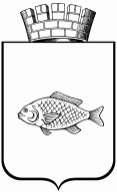 О признании утратившими силу постановлений администрации города Ишима 